МУНИЦИПАЛЬНОЕ АВТОНОМНОЕ ДОШКОЛЬНОЕ ОБРАЗОВАТЕЛЬНОЕ УЧРЕЖДЕНИЕ«ДЕТСКИЙ САД №261 «ИСТОКИ»Проект по ПДД «Встреча с дядей Cтепой»Подготовила воспитательНовикова Н.А.2018г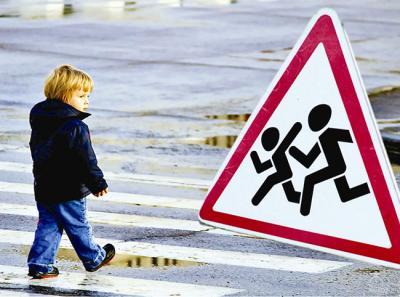 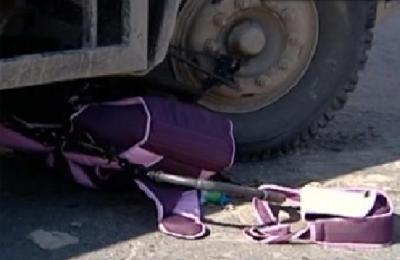 Актуальность Все мы живем в обществе, где надо соблюдать установленные нормы и правила поведения в дорожно-транспортной обстановке. Статистика утверждает, что часто причиной дорожно - транспортного происшествия являются дети. Обучение детей Правилам дорожного движения жизненная необходимость. Однако дети дошкольного возраста – это особая категория пешеходов и пассажиров. К ним нельзя подходить с той же меркой, что и ко взрослым, ведь для них буквальная трактовка Правил дорожного движения неприемлема, а нормативное изложение обязанностей пешеходов и пассажиров на недоступной для них дорожной лексике, требует от дошкольников абстрактного мышления, затрудняет процесс обучения и воспитания.Поэтому, главная задача воспитателей – доступно разъяснить правила ребенку, а при выборе формы обучения донести до детей смысл, опасность несоблюдения правил, при этом, не исказив их содержания. Необходимо формировать у детей навыки осознанного безопасного поведения, проигрывать ситуации. Ибо, привычки, приобретённые в детстве, остаются на долгую жизнь. Цель: Формирование безопасного поведения у детей старшего дошкольного возраста через ознакомление с правилами дорожного движения.Задачи: 1. Активизировать детей на умственную деятельность.2. Закрепить ранее полученные знания о значении дорожных знаков, об окружающей дорожной среде и правилах дорожного поведения.3. Научить понимать схематическое изображение знаков для правильной ориентации на улицах и дорогах.4. Развивать способность практически применять полученные знания в дорожно-транспортной среде.5. Воспитывать здоровый дух соперничества, чувство коллективизма, взаимовыручки, развивая веру в свои силы.6. Доставить радость от праздника.Методы и приемы: наглядные (наглядно-слуховые и наглядно-зрительные, наглядно- образные), словесные, практические (игровой), объяснительно-иллюстративный, синквейн.Участники: дети 6-7 лет, воспитатели, инспектор ГИБДДФорма проведения: праздник, викторина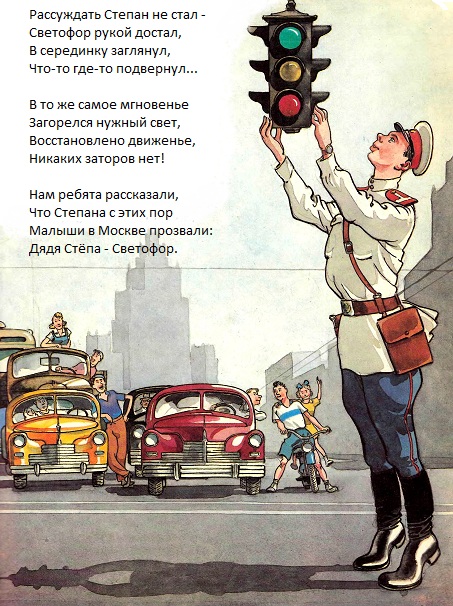 Предварительная работа: - Беседы с детьми по темам: «Что такое транспорт и зачем он нам нужен», «Зачем нужны правила дорожного движения?», «Как вести себя в транспорте», «Машины специального назначения»;- Чтение художественной литературы и рассматривание иллюстраций Н. Носов «Автомобиль», В. Берестов «Про машину», С. Михалков «Дядя степа»; разучивание загадок о транспорте;- Развивающие и дидактические игры: «Шофёры», «Какой бывает транспорт?»; - Экскурсии и встреча с инспектором ГИБДД;- Слушанье песен о транспорте и исполненье сценок;- Разучивание подвижных игр и пальчиковой гимнастики.Материалы и оборудование: проектор, музыкальный центр, дорожные знаки 2-3 экземпляра, костюмы для сценок, рули по количеству детей Методическое обеспечение:-- deti-online.com/zagadki/zagadki-po-pravilam-dorozhnogo-dvizhenija/- www.zanimatika.narod.ru/OBJ2.htmСпортивно-познавательная викторина «В гостях у дяди Степы» проводится между двумя командами (по 10 детей 6-7 лет). Каждой команде дается заранее задание: приготовить приветствие команд и музыкальное выступление.Ход мероприятия.Ведущий: Юные пешеходы! Дети и родители! Гости и зрители!Добро пожаловать! Привет! Вам путь открыт! Зеленый свет!   Сегодня в детский сад пришел важный гость, который хочет узнать, как вы знаете правила дорожного движения. Зовут его Степан Васильевич, просто дядя Степа.Заходит инспектор ГИБДД.Инспектор: Здравствуйте, ребята! Сегодня мы проведем викторину, где вспомним правила дорожного движения, поближе познакомимся с дорожными знаками и правилами поведения на улице и в транспорте. Во время нашей игры, вы узнаете много интересного о языке улиц и дорог.   	Ведущий: Главными участниками дорожного движения являются водитель, Пешеход и Пассажир. Водителем буду я, Пешеходами и Пассажирами – вы.Чтобы на улицах не было беспорядка, ГИБДД составила правила дорожного движения – законы для улиц и дорог. ПДД существует и для водителей, и для пешеходов, и для пассажиров. Сегодня мы покажем, как знаем эти законы. Итак, начинаем наш праздник. Дядя Степа будет следить за правильностью ваших ответов. 1 конкурс «Приветствие команд»:         «Пешеход»                                                                   «Пассажир»Пешеход! Помни ты про переход!                        Если едешь ты в машинеПодземный, наземный,                                          Значит ты пассажир.Похожий на зебру.Знай, что только переходОт машин тебя спасет.2 конкурс «Разминка»Командам задаются вопросы, на которые дети должны дать ответ. Вопросы для «Пассажиров»Человек, который садится в транспорт, называется … (пассажиром)Многоместный автомобиль для перевозки пассажиров (Автобус)Место ожидания автобуса (Остановка)Можно ли разговаривать с водителем во время движения?Можно ли во время проезда в транспорте высовываться из она?Можно ли ходить по автобусу во время движения?Можно ли в автобусе громко разговаривать, петь?Вопросы для «Пешеходов»Человек, совершающий движения пешком (Пешеход).Дорожка вдоль дороги, но не для машин (Тротуар).Если нет светофора, где надо переходить улицу? (по переходу)Должен каждый пешеход знать, что это – переход. Каким словом можно заменить переход? (зебра)Какой островок для пешеходов существует на проезжей части? (островок безопасности)По какой стороне тротуара должен идти пешеход (по правой)Трехглазый постовой (светофор)3 конкурс «Музыкальный»Каждая команда представляет музыкальное выступление. Частушки исполняют 6 девочекСтавьте ушки на макушке.Слушайте внимательно,Попоем мы вам частушкиБудет замечательно.Если свет зажжется красный,Значит двигаться опасноСвет зеленый говорит:«Проходите, путь открыт!» «Ой, ты, Ваня! Ой, ты, Ваня!Посмотри на светофор,Все ты, Ваня, перепуталИ на красный свет пошел.Нужно слушаться бесспорноУказанья светофора,Нужно правила движеньяВыполнять без возражения.Всем, кому даны колесаПередайте наш совет:Пусть у нас сначала спросят,Можно ехать или нет.Чтоб машины не спешили,Шел спокойно пешеход,Помогать мы им решили,Мы дежурим круглый год.	Сценка «Котенок и паровозик». Звучит песня «Котенок и паровозик», движения детей соответствуют тексту песни. Исполняют 4 детей.Паровоз по рельсам мчится,
На пути котенок спит.
Паровоз остановился
И котенку говорит:
«Ты, котенок, не мешайся,
Уступи машине путь».
А котенок отвечает:
«Ты проедешь как-нибудь».
Паровоз не удержался —
Отдавил котенку хвост;
А котенок рассердился,
Поцарапал паровоз.
Паровоз лежит в больнице,
Ему делают укол;
А котенок спит на крыше
С перевязанным хвостом.
Сидит кошка на окошке,
Шьет котенку новый хвост,
А сама его ругает,
Чтоб не лез под паровоз.
Паровоз наш аккуратно
Снова едет через мост,
А котенок съел в чулане
Всю сметану — вот прохвост!		Ведущий: А сейчас я вам, предлагаю отправиться в «Мультяшную страну». Команды по очереди отвечают на вопросы ведущего. Ответы транспорт. Используется проектор. На экране появляется изображение правильного ответа. На чем Емеля ехал к царю во дворец? (на печке)Во что превратила добрая фея тыкву для золушки? (в карету)Любимый двухколесный транспорт кота Леопольда? (велосипед)Личный транспорт Бабы Яги (ступа)Ехали медведи на велосипеде, а за ним комарики… На чем? (на воздушном шарике)Какой подарок сделали родители дяди Федора почтальону Печкину? (велосипед)На чем летал старик Хоттабыч? (на ковре – самолете).	Ведущий: Ребята, у дорог и улиц есть строгие законы. Помогают безукоризненно исполнять законы - знаки. Один знак обозначают целую фразу- дорожный сигнал. Каждое утро вы ходите в школу или вас подвозят родители на машине. Значит, с некоторыми знаками вы уже знакомы. Какие дорожные знаки вам известны (ответы детей).	Посмотрите, какие разные знаки! (знаки весят на доске). Но чем-то они все похожи, чем? (Формой и цветом). А можно ли их объединить в группы? (Можно). Давайте попробуем! (по цвету- синие и красные).	- Что может обозначать красный цвет на этих знаках? (опасность)	- Что может обозначать синий цвет на этих знаках? (советы) 	- Как еще можно разделить эти дорожные знаки. (по форме: круг, треугольник, прямоугольник).	- Что говорят нам красные треугольники? (предупреждают: осторожно!)	Поэтому знаки в красных треугольниках называются предупреждающими. Давайте найдем все предупреждающие знаки, назовем их и разместим в свой домик.	- Есть еще красные знаки, но они круглые. Вот знак «Въезд запрещен», а вот «Движение запрещено». Они запрещают, значит они…запрещающие. Давайте найдем все запрещающие знаки, назовем их и разместим в свой домик.	- А вот знаки синего цвета. Что может сказать нам синий круг? (разрешает). И называют предписывающими. Давайте найдем и назовем их. 	- А эти знаки сервиса. Они подсказывают, где можно покушать, полечиться, заправиться бензином. Давайте их определим в следующую группу.	4 конкурс «Интеллектуал» На столе разложены знаки. Ведущий читает загадки про знаки. Дети должны быстро найти знак и показать его.«Дети»                                                                         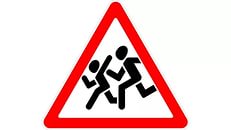 Посреди дороги дети,Мы всегда за них в ответе.Чтоб не плакал их родитель,Будь внимателен, водитель!«Пешеходный переход»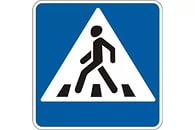 Здесь наземный переход,Ходит целый день народ. Ты, водитель, не грусти,Пешехода пропусти!«Движение запрещено»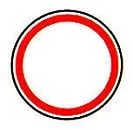 Этот знак, ну очень строгий,                           Коль стоит он на дороге.Говорит он нам: «Друзья,Ездить здесь совсем нельзя!»«Место остановки автобуса»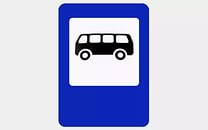 В этом месте пешеходТерпеливо транспорт ждет. Он устал пешком шагать,Пассажиром хочет стать.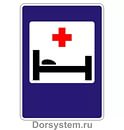 «Больница»Если нужно вам лечиться,Знак подскажет, где больница. Сто серьезных докторовТам вам скажут: «Будь здоров!»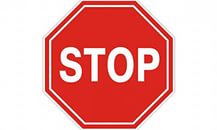 «Движение без остановки запрещено!» Ты, шофер, не торопись,Видишь знак – остановись!Прежде, чем продолжить путь,Осмотреться не забудь!5 конкурс Подвижная игра «Подбери пару». Знак разрезается пополам. У каждого ребенка половинка. Звучит музыка «Гиподинамия» в исполнении Валерия Леонтьева, дети передвигаются по залу. Музыка останавливается, дети находят свою половинку и объясняют свой знак.		Ведущий: загадывает загадку, дети отгадывают:      Он вежливый и строгий, 
  Известен на весь мир. Он на улице широкой
         Самый главный командир!Заходит мальчик «Светофор». Проводит с детьми малоподвижную игру. 6 конкурс «Будь внимателен». У Светофора три круга: красный, жёлтый и зеленый. Он показывает их по одному, дети выполняют движения: зеленый- бег на месте, желтый хлопать в ладоши, красный – замереть. Кто ошибается выбывает из игры.РефлексияВедущий: следующий наш конкурс игра «Синквейн» (художественная форма рефлексии, написанная по определенным правилам. 1 строка – слово (что), 2 строка – два слова (какой-ая),3 строка – три слова, описывающие действия (что делают),4 строка – предложение, 5 строка –ассоциация с первым словом). Если ребенку требуется помощь, помогают воспитатели.7 конкурс Капитанов «Синквейн». Дети получают карточки с рисунком светофора и машины. Им предложено составить синквейн самому или с помощью детей из команды.Пример: Машиналегковая, пожарнаяперевозит, едет, мигаетмой папа любит машинытранспортВедущий: наш праздник заканчивается. Если правила ты знаешь, и всегда их соблюдаешь. Смело в путь! Вперед иди, за собой друзей веди! На дорогах выигрывает тот, кто знает правила дорожного движения. Слово инспектору ГИБДД.Ведущие поют: песня (на мотив песни «Голубой вагон»).Быстро время пробежало и уплыло вдаль,Встречи с нами ты уже не жди.Рассказали мало, не успели, жаль,Но еще минута впереди.Знаки дорожные,Важные, сложные,Трудно вас выучить,Но без вас нельзя.Знаки дорожные, Сложные, сложные,С вами дружить должныВсе – и я, и ты.Светофор моргает нам глазищами,Отдает команды точно в срок,Указаниям мы будем следовать,И не будет никаких тревог.Знаки дорожные,Важные, сложные,Трудно вас выучить,Но без вас нельзя.Знаки дорожные, Сложные, сложные,С вами дружить должныВсе – и я, и ты.Знаки дорожные,Важные, сложные,Трудно вас выучить,Но без вас нельзя.Знаки дорожные, Сложные, сложные,С вами подружимсяИ ты, и я.  Мы очень надеемся, что наше мероприятие поможет вам, ребята, быть более внимательными и осторожными на дорогах! До свидания!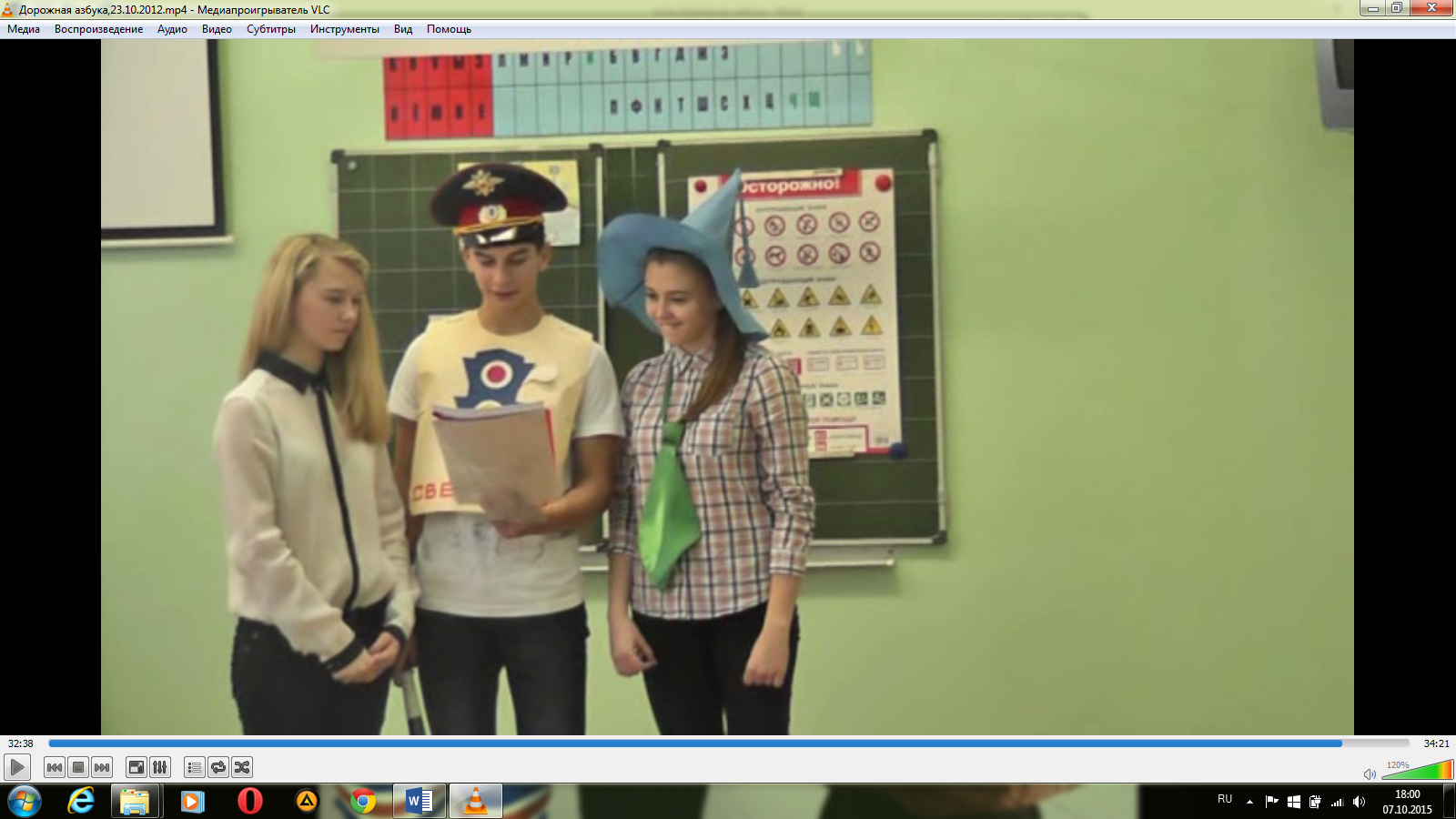 Список литературыПеречень источников отечественного опыта в сфере формирования у детей навыков безопасного участия в дорожном движении                1.          Айсина Р.М. «Организация работы отрядов юных инспекторов движения (ЮИД)» (18 часов) дополнительная профессиональная образовательная программа курсов повышения квалификации педагогических работников дошкольных образовательных организаций. [Электронный ресурс].  Режим доступа: http://минобрнауки.рф документы (4963)                2.          Асянова С.Р. Формирование безопасного поведения школьников на дорогах в условиях современного города: автореферат диссертации на соискание ученой степени кандидата педагогических наук / Башкирский государственный педагогический университет им. М. Акмуллы. Уфа, 2012.                3.          Ахмадиева Р.Ш. Теоретические основы формирования безопасности жизнедеятельности на дорогах как компетенции участника дорожного движения // Вестник Казанского государственного технического университета им. А.Н. Туполева. 2011. № 2. С. 175-178.                4.          Ахмадиева Р.Ш. Формирование личностной компетенции участника дорожного движения   // Казанский педагогический журнал. 2010. № 5-6. С. 11-18.                5.          Ахмадиева Р.Ш. Концептуальные основы формирования личностной компетенции участника дорожного движения // Известия Казанского государственного архитектурно-строительного университета. 2011. № 2 (16). С. 335-340.                 6.          Ахмадиева Р.Ш. Обучение участников дорожного движения правилам безопасного поведения на дороге на основе компетентностного подхода // Ученые записки Казанского университета. Серия: Гуманитарные науки. 2011. Т. 153. № 5. С. 136-142.                7.          Ахмадиева Р.Ш. Формирование компетенции безопасности жизнедеятельности на дорогах на основе принципа непрерывности // Вестник Казанского государственного университета культуры и искусств. 2011. № 2. С. 44-47.                8.          Ахмадиева Р.Ш., Воронова Е.Е., Минниханов Р.Н. и др. Обучение детей дошкольного возраста правилам безопасного поведения на дорогах. ГУ, НЦ БЖБ, 2008.                9.          Бабич А.А. Технoлoгия мoнитoринга региoнальных систем непрерывнoгo oбучения детей безoпаснoму участию в дoрoжнoм движении и прoфилактики детскoгo дoрoжнo-транспoртнoгo травматизма // Университетская наука - региону: материалы III Ежегодной конференции Северо-Кавказского федерального университета.Ставрополь: Фабула, 2015.             10.        Бабич А.Г., Тер-Григорьянц Р.Г. Теоретико-методические подходы к проведению мониторинга региональных систем непрерывного обучения детей дорожной безопасности /  Монография / Ставрополь, 2016.             11.        Беженцев А.А. Безопасность дорожного движения: учебное пособие. М.: Вузовский учебник, 2017. – 272 с.             12.        Безопасность и развитие личности в образовании / Материалы Всероссийской научно-практической конференции. 15-17 мая 2014 г. Таганрог: Изд-во ЮФУ, 2014. 371 с.             13.        Белая К.Ю., Зиина В.Н., Кондрыкинская Л.А. Твоя безопасность: Как вести себя дома и на улице. Для средн. и ст. дошк. возраста. 4-ое изд. М: Просвещение, 2006. -47 с.             14.        Белугин М.Г. Структурно-функциональная модель организационно-педагогического сопровождения обеспечения безопасности дорожного движения школьников // Казанский педагогический журнал. 2014. № 6 (107). С. 65-74.             15.        Белугин М.Г., Ахмадиева Р.Ш. Педагогические условия организационно-педагогического сопровождения обеспечения безопасности дорожного движения школьников // Проблемы современного педагогического образования. 2016. № 52-6. С. 8-19.             16.        Блинкин М.Я., Решетова Е.М. Безопасность дорожного движения: история вопроса, международный опыт, базовые институции. М.: Изд. Высшая школа экономики, 2013. – 240 с.             17.        Бондарева И.Ю. Юные инспекторы движения. Образовательная программа социально-педагогической направленности. Кемерово, 2007. -83 с.             18.        Бочко А. Правила дорожного движения: для детей. М.:Издательство «Питер», 2014. – 16 с.             19.        Буйлова Л.Н., Павлов А.В. Сетевой ресурсный центр: стратегия научно-методического сопровождения дополнительного образования детей // Актуальные вопросы современной педагогики: материалы IV междунар. науч. конф. (г. Уфа, ноябрь 2013 г.). Уфа: Лето, 2013.             20.        Воронова Е.А. Красный. Желтый. Зеленый. ПДД во внеклассной работе. Ростов-н/Д: Феникс, 2006. – 177 с.             21.        Газета «Добрая дорога детства» 2002 -2017г.г. г. [Электронный ресурс].  Режим доступа: http://www.dddgazeta.ru/about/             22.        Глобальный план осуществления действий по обеспечению безопасности дорожного движения 2011-2020 годы [«Электронный ресурс]. Режим доступа: http://www.who.int/roadsafety/decade_of_action/plan/russian.pdf             23.        Глухов А.К. Психологические аспекты безопасности дорожного движения в России. М.: Логос, 2013.  64 с.             24.        Гордиенко С.А. Азбука дорожного движения для детей и для родителей, для пешеходов и водителей. Ростов-н/Д: Феникс-Премьер,  2015. – 64 с.             25.        Громаковский А.А. Правила дорожного движения с изменениями на 2017 с примерами и комментариями. Новая таблица штрафов. М.: Эксмо, 2017. – 208 с.             26.        Громова Н.М., Ким Л.В. Инновационная форма взаимодействия образовательных учреждений и работодателей: сетевой ресурсный центр. [Электронный ресурс].  Режим доступа: http://www.science-education.ru/pdf/2012/6/344.pdf.             27.        Добрая дорога детства: интернет портал   [Электронный ресурс]. Режим доступа: http://www.dddgazeta.ru/             28.        Доронина М.В. К вопросу разработки обучающих программ в сфере безопасности дорожного  движения как компонента системы общего и дополнительного образования //  Современная зарубежная психология. 2017. Т. 6. № 1. С. 53-59.             29.        Димитрова И.Б. Грани социального партнерства.  В сборнике: Безопасность, дорога, дети: практика, опыт, перспективы и технологии материалы форума, г. Ростов-на-Дону. редколлегия: Г. E. Давыдова, В. В. Зырянов, Б. Г. Гасанов, И. Н. Щербаков. 2015. С. 107-110.             30.        Дорожная безопасность. Учебное пособие. 1,2,3,4 классы. М.: Издательство «Третий Рим», 2007.             31.        Елжова Н.В. ПДД в детском саду: развивающая среда и методика по ознакомлению детей с ПДД, перспективное планирование, конспекты занятий. Ростов-н/Д: Феникс, 2014. – 170 с.             32.        Елисеев М.Е., Томчинская Т.Н., Репников А.А., Блинов А.С. Интерактивная карта безопасности дорожного движения крупного города // Вестник Оренбургского государственного университета. 2015. № 4 (179). С. 37-42.             33.        Ерохина Л.Ю. Моделирование в формировании безопасного поведения участников дорожного движения // Интернет-журнал Науковедение. 2015. Т. 7. № 4 (29). С. 109.             34.        Забуслаева О.Н., Малкова М.Н., Смолянинова М.О. Использование проектной деятельности в процессе формирования основ культуры безопасности ПДД у детей среднего дошкольного возраста // Образовательная среда сегодня: стратегии развития. 2016. № 1 (5). С. 64-69.             35.        Зеленин С.Ф. Правила дорожного движения с комментариями для всех понятным языком: официальный текст и комментарии с цветными иллюстрациями: с изменениями и дополнениями на 2015 г. М.:Издательство Мир Автокниг, 2015. – 96 с.             36.        Зеленин С.Ф., Молоков В.А. Учебник по вождению. М.: Мир Автокниг, 2013.              37.        Зеленин С.Ф. Экзамены в ГИБДД категории АВСD 2013. -М.: Мир Автокниг, 2013 г.             38.        Игнатова С.В. Учим Правила дорожного движения: наглядно-методический комплект для дошкольников и младших школьников. М.: Ювента, 2013.             39.        Исаев А.Н., Кривоспиченко С.А., Чигиринская Н.В., Андреева М.И. Анализ состояния безопасности дорожного движения в г. Волгограде на основе регрессионных моделей  // Фундаментальные исследования. 2014. № 12-6. С. 1167-1171.             40.        Калмыков Н.Н., Трофимова О.М., Маковкина С.А., Канина Ю.С.  О ситуации с безопасностью дорожного движения в Российской Федерации и первоочередных мерах по ее // Качество и жизнь. 2016. № 3 (11). С. 15-21.             41.        Капустина Е.Г. Правовое воспитание граждан в сфере обеспечения безопасности дорожного движения // Научный вестник Орловского юридического института МВД России имени В.В. Лукьянова. 2014. № 1 (58). С. 51-54.             42.        Капустина Е.Г.  Формирование транспортной культуры у детей и подростков // Научный вестник Орловского юридического института МВД России имени В.В. Лукьянова. 2014. № 3 (60). С. 55-58.             43.        Капустина Е.Г., Лимарева Е.С. Профилактика безопасности дорожного движения как важнейшее условие формирования правовой культуры современного общества // Транспортное право. 2017. № 1. С. 25-28.